Муниципальное казённое учреждение «Центр обеспечения деятельностисистемы образования города Тулы»          (МКУ «ЦОДСО г. Тулы»)Россия, . Тула, Центральный район, ул. Дзержинского/ ул. Советская, д. 15-17/73от 05.12.2017 № 2007Уважаемые руководители!В июне 2017 года МКУ «Центр обеспечения деятельности системы образования г. Тулы» провел независимую оценку качества образовательной деятельности образовательных организаций, подведомственных управлению образования администрации города Тулы, реализующих программы дошкольного и дополнительного образования. При проведении работы по независимой оценке качества образовательной деятельности организацией-оператором применялись критерии и показатели, утверждённые приказом Минобрнауки России от 05.12.2014 г. № 1547. Оценка была проведена в соответствии с Методическими рекомендациями по расчёту показателей независимой оценки качества образовательной деятельности организаций, осуществляющих образовательную деятельность, утверждённых Минобрнауки России 15.09.2016 г. № АП-87/02вн. В ходе независимой оценки также были использованы данные социологических опросов родителей в 2016-2017 годах. По итогам независимой оценки качества образовательной деятельности подведены общие итоги, сформирован рейтинг образовательных организаций.Предоставляем Вам данные об итогах независимой оценки образовательной деятельности вашей образовательной организации (Приложение 1).Директор МКУ «ЦОДСО г. Тулы»                                                 А. С. ЧестныхИсполнители:Велангеева А.В.,Свиридова Н.В.,30-47-62Карта образовательной организации по итогам независимой оценки качества образовательной деятельности. Реализация программ дошкольного образованияМБДОУ «Центр развития ребенка – детский сад № 5 «Мир детства»Общие выводы и рекомендации по результатам независимой оценки образовательной деятельности (дошкольное образование) в 2017 годуПоказатель рейтинга образовательной организации (ОО) города по итогам независимой оценки качества образовательной деятельности в 2017 году: 0,88.Итоговое значение интегрального показателя качества образовательной деятельности: 140,6 баллов (максимально допустимое значение показателя – 160).Открытость и доступность информации удовлетворяет на 82,5 % условиям оценки (33 балла). Представленная на официальном сайте информация достаточно полно освещает деятельность ОО, размещены сведения о педагогических работниках, функционирует «электронная приёмная». Но у пользователей нет возможности проследить за ходом своего обращения. На сайте не представлена ранжированная информация об обращении граждан.Комфортность условий в ОО на 82,9 % удовлетворяет условиям оценки (58 баллов). Материально-техническое оснащение и условия для сохранения и укрепления здоровья обучающихся (есть бассейн), условия для индивидуальной работы и психолого-педагогического сопровождения почти на 100% отвечают критериям оценки. В детском саду функционируют логопедические группы. Реализуются дополнительные образовательные программы по нескольким направлениям. Воспитанники принимают активное участие в конкурсах разного уровня и спортивных мероприятиях, есть победители муниципальных и региональных конкурсов, спортивных соревнований.Получены высокие показатели оценки родителями доброжелательности и вежливости работников ОО (100 %), компетентности педагогов (100 %).Удовлетворенность родителей материально-техническим обеспечением – 96,1%.Удовлетворенность родителей качеством предоставляемых образовательных услуг – 100 %.Доля родителей, готовых порекомендовать образовательную организацию знакомым и родственникам – 100 %.Рекомендовано:Рассмотреть варианты размещения на сайте ранжированной информации об обращениях граждан (жалоб, предложений, вопросов и т.д.).Продолжить работу по созданию комфортных условий для обучения и воспитания, в том числе в по организации условий для образования и воспитания обучающихся с ограниченными возможностями здоровья.N n/nПоказателиМаксимально допустимое значение показателяСреднее значение интегрального показателя по г. ТулеЗначение показателя по ООI.Открытость и доступность информации об организацииОткрытость и доступность информации об организацииОткрытость и доступность информации об организацииОткрытость и доступность информации об организации1.1.Полнота и актуальность информации об организации и ее деятельности, размещенной на официальном сайте организации в сети Интернет10 баллов9,8101.2.Наличие на официальном сайте организации в сети Интернет сведений о педагогических работниках организации10 баллов9,4101.3.Доступность взаимодействия с получателями образовательных услуг по телефону, по электронной почте, с помощью электронных сервисов, предоставляемых на официальном сайте организации в сети Интернет, в том числе наличие возможности внесения предложений, направленных на улучшение работы организации10 баллов9,9101.4.Доступность сведений о ходе рассмотрения обращений граждан, поступивших в организацию от получателей образовательных услуг (по телефону, по электронной почте, с помощью электронных сервисов, доступных на официальном сайте организации)10 баллов3,23II.Комфортность условий, в которых осуществляется образовательная деятельностьКомфортность условий, в которых осуществляется образовательная деятельностьКомфортность условий, в которых осуществляется образовательная деятельностьКомфортность условий, в которых осуществляется образовательная деятельность2.1.Материально-техническое и информационное обеспечение организации10 баллов8,1102.2.Наличие необходимых условий для охраны и укрепления здоровья, организация питания обучающихся10 баллов7,092.3.Условия для индивидуальной работы с обучающимися10 баллов8,892.4.Наличие дополнительных образовательных программ10 баллов3,362.5.Наличие возможности развития творческих способностей и интересов обучающихся, включая их участие в конкурсах и олимпиадах (в том числе во всероссийских и международных), выставках, смотрах, физкультурных мероприятиях, спортивных мероприятиях, в том числе в официальных спортивных соревнованиях, и других массовых мероприятиях10 баллов6,392.6.Наличие возможности оказания психолого-педагогической, медицинской и социальной помощи обучающимся10 баллов8,282.7.Наличие условий организации обучения и воспитания обучающихся с ограниченными возможностями здоровья10 баллов3,77III.Доброжелательность, вежливость и компетентность работниковДоброжелательность, вежливость и компетентность работниковДоброжелательность, вежливость и компетентность работниковДоброжелательность, вежливость и компетентность работников3.1.Доля получателей образовательных услуг, положительно оценивающих доброжелательность и вежливость работников организации от общего числа опрошенных получателей образовательных услуг100%10 баллов98,6%9,9100%103.2.Доля получателей образовательных услуг, удовлетворенных компетентностью работников организации, от общего числа опрошенных получателей образовательных услуг100%10 баллов99,3%9,9100%10IV.Удовлетворенность качеством образовательной деятельности организацииУдовлетворенность качеством образовательной деятельности организацииУдовлетворенность качеством образовательной деятельности организацииУдовлетворенность качеством образовательной деятельности организации4.1.Доля получателей образовательных услуг, удовлетворенных материально-техническим обеспечением организации, от общего числа опрошенных получателей услуг100%10 баллов93,6%9,496,1%9,64.2.Доля получателей образовательных услуг, удовлетворенных качеством предоставляемых образовательных услуг, от общего числа опрошенных получателей образовательных услуг100%10 баллов97,9%9,8100%104.3.Доля получателей образовательных услуг, которые готовы рекомендовать организацию родственникам и знакомым, от общего числа опрошенных получателей образовательных услуг100%10 баллов98,79,9100%10Итоговое значение интегрального показателя НОК ОД160 баллов126,5140,6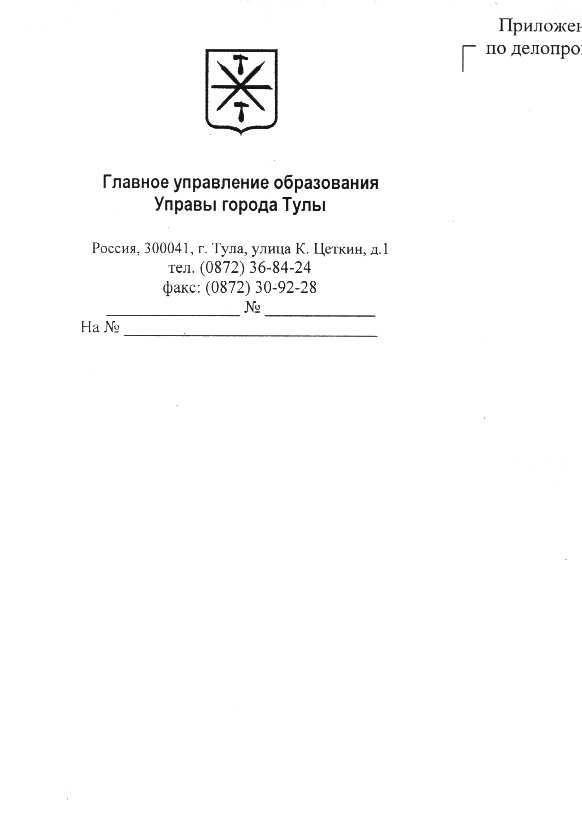 